THỰC ĐƠN MẪU SỐ 1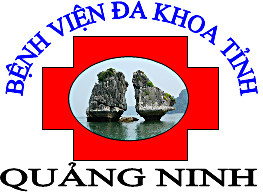 Dành cho người bệnh đái tháo đường thai kỳ1. Năng lượng: 1500 – 1600 kcal- Gluxit: 216g (54%)                       - Protit: 82g                    - Lipid: 45g2. Tổng thực phẩm dùng trong ngày: 3. Thực đơn mẫu4. Thực phẩm thay thế tương đươngChú ý: - Dựa vào thực phẩm thay thế tương đương để ăn đa dạng thực phẩm.THỰC ĐƠN MẪU SỐ 2 Dành cho người bệnh đái tháo đường thai kỳ1. Năng lượng: 1700 – 1800 kcal- Gluxit: 246g (55%)                          - Protit: 88g                                 - Lipid: 46g2. Tổng thực phẩm dùng trong ngày:- Gạo tẻ: 250g (Sáng: 1 miệng; Trưa: 2 nửa; tối: 1 miệng bát con cơm)- Thịt + cá: 270g – 300g- Rau: 3 miệng bát (mỗi bữa 1 miệng bát con rau) ăn trước cơm- Quả chín: 150 – 200g- Sữa: 3 muỗng sữa bột hoặc 1 hộp sữa tươi không đường- Dầu ăn: 25 ml (5 thìa cà phê 5ml)3. Thực đơn mẫu4. Thực phẩm thay thế tương đươngChú ý: - Dựa vào thực phẩm thay thế tương đương để ăn đa dạng thực phẩm.THỰC ĐƠN MẪU SỐ 3Dành cho người bệnh đái tháo đường thai kỳ1. Năng lượng: 1900 – 2000 kcal- Gluxit: 246g (55%)                            - Protit: 100g                           - Lipid: 59g2. Tổng thực phẩm dùng trong ngày:- Gạo tẻ: 270g (Sáng: 1 miệng; Trưa: 2 lưng; tối: 1 miệng bát con cơm)- Thịt + cá: 320g – 350g- Rau: 3 miệng bát (mỗi bữa 1 miệng bát con rau) ăn trước cơm- Quả chín: 150 – 200g- Sữa: 3 muỗng sữa bột hoặc 1 hộp sữa tươi không đường- Dầu ăn: 25 ml (5 thìa cà phê 5ml)3. Thực đơn mẫu4. Thực phẩm thay thế tương đươngChú ý: - Dựa vào thực phẩm thay thế tương đương để ăn đa dạng thực phẩm.THỰC ĐƠN MẪU SỐ 4Dành cho người bệnh đái tháo đường thai kỳ1. Năng lượng: 2100 – 2200 kcal- Gluxit: 286g (55%)                          - Protit: 110g                         - Lipid: 59g2. Tổng thực phẩm dùng trong ngày:Gạo tẻ: 290g (Sáng: 1 miệng; Trưa: 2 lưng; tối: 2 nửa bát con cơm)Thịt + cá: 370g – 390gRau: 3 miệng bát (mỗi bữa 1 miệng bát con rau) ăn trước cơm Quả chín: 150 – 200gSữa: 3 muỗng sữa bột hoặc 1 hộp sữa tươi không đườngDầu ăn: 25 ml (5 thìa cà phê 5ml)3. Thực đơn mẫu4. Thực phẩm thay thế tương đươngChú ý: - Dựa vào thực phẩm thay thế tương đương để ăn đa dạng thực phẩm.- Gạo tẻ: 210g (Sáng: 1 lưng; Trưa: 1 miệng; tối: 1 miệng bát con cơm)- Thịt + cá: 250g – 260g- Rau: 3 miệng bát (mỗi bữa 1 miệng bát con rau) ăn trước cơm-Quả chín: 150 – 200g-Sữa: 3 muỗng sữa bột hoặc 1 hộp sữa tươi không đường.-Dầu ăn: 25 ml (5 thìa cà phê 5ml)CÁC BỮA TRONG NGÀYCÁC BỮA TRONG NGÀYCÁC BỮA TRONG NGÀYBữa sáng: Cơm: 1 lưng bát (60g gạo) (nếu không ăn cơm thay bằng 150g bánh phở tươi; 180g bún)Thịt băm: 60gDầu ăn: 5 ml Rau luộc: 1 miệng bátBữa trưaCơm: 1 miệng bát con (75g gạo)Tôm đồng rang: 50gTrứng rán: 1 quảRau xào: 1 miệng bát conDầu ăn: 10 mlBữa tối:Cơm1 miệng bát con ( 75g gạo)Thịt luộc: 100gRau xào: 1 miệng bát conDầu ăn: 10 mlPhụ 1Quả chín:150 - 200gPhụ 2	Sữa: 1 hộp sữa không đường: 180mlHoặc 3 muỗng sữa bột gạt miệngNhóm chất đạmNhóm chất bột đườngChất béoMuối100g thịt lợn nạctương đương100g gạotương đương1 thìa dầu ăn (5ml)tương đương1g muốitương đương100g thịt bò,100g thịt gà, 100g tôm, 100g cá nạc,2 quả trứng vịt,3 quả trứng gà, 8 quả trứng chim cút,200g đậu phụ.2 lưng bát cơm,100g bột mỳ,170g bánh mỳ,100g bánh quy, 100g miến, 100g phở khô, bún khô, 250g bánh phở tươi300g bún tươi, 400g khoai củ các loại.8g lạc hạt,8g vừng.5ml nước mắm, 7ml magiCÁC BỮA TRONG NGÀYCÁC BỮA TRONG NGÀYCÁC BỮA TRONG NGÀYBữa sángCơm: 1 miệng bát (75g gạo)(nếu không ăn cơm thay bằng 180g bánh phở tươi; 220g bún)Thịt băm: 70gDầu ăn: 5 ml Bữa trưaCơm: 2 nửa  bát con (Gạo tẻ: 100g)Thịt kho: 70g Đậu xốt: 1 bìaRau xào: 1 miệng bát conDầu ăn: 10 mlBữa tốiCơm 1 miệng bát con cơm (Gạo tẻ: 75g)Cá trắm rán: 100g (cả xương 120g)Rau xào: 1 miệng bát conDầu ăn: 10 mlPhụ 1 Quả chín: 150 - 200gPhụ 2 Sữa: 1 hộp sữa không đường: 180mlHoặc 3 muỗng sữa bột gạt miệngNhóm chất đạmNhóm chất bột đườngChất béoMuối100g thịt lợn nạctương đương100g gạotương đương1 thìa dầu ăn (5ml)tương đương1g muốitương đương100g thịt bò,100g thịt gà, 100g tôm, 100g cá nạc,2 quả trứng vịt,3 quả trứng gà, 8 quả trứng chim cút,200g đậu phụ.2 lưng bát cơm,100g bột mỳ,170g bánh mỳ,100g bánh quy, 100g miến, 100g phở khô, bún khô, 250g bánh phở tươi300g bún tươi, 400g khoai củ các loại.8g lạc hạt,8g vừng.5ml nước mắm, 7ml magiCÁC BỮA TRONG NGÀYCÁC BỮA TRONG NGÀYCÁC BỮA TRONG NGÀYBữa sáng Cơm: 1 miệng bát (75g gạo)(nếu không ăn cơm thay bằng 180g bánh phở tươi; 220g bún)	Thịt băm: 70g Dầu ăn: 5 mlRau luộc: 1 miệng bátBữa trưaCơm: 2 lưng  bát con(120g gạo)Thịt tẩm bột rán: 100gĐậu luộc: 1 bìa Rau xào: 1 miệng bát con Dầu ăn: 10 mlBữa tốiCơm 1 miệng bát con cơm (Gạo tẻ: 75g)Cá trắm xốt: 120g (cả xương 120g)	Rau xào: 1 miệng bát conDầu ăn: 10 mlPhụ 1Quả chín: 150 - 200gPhụ 2	Sữa: 1 hộp sữa không đường: 180mlHoặc 3 muỗng sữa bột gạt miệngNhóm chất đạmNhóm chất bột đườngChất béoMuối100g thịt lợn nạctương đương100g gạotương đương1 thìa dầu ăn (5ml)tương đương1g muốitương đương100g thịt bò,100g thịt gà, 100g tôm, 100g cá nạc,2 quả trứng vịt,3 quả trứng gà, 8 quả trứng chim cút,200g đậu phụ.2 lưng bát cơm,100g bột mỳ,170g bánh mỳ,100g bánh quy, 100g miến, 100g phở khô, bún khô, 250g bánh phở tươi300g bún tươi, 400g khoai củ các loại.8g lạc hạt,8g vừng.5ml nước mắm, 7ml magiCÁC BỮA TRONG NGÀYCÁC BỮA TRONG NGÀYCÁC BỮA TRONG NGÀYBữa sáng Cơm: 1 miệng bát (75g gạo)Thịt băm: 70g Dầu ăn: 5 mlRau luộc: 1 miệng bátBữa trưaCơm: 2 lưng  bát con(120g gạo)Thịt gà om nấm: 120g (cả xương 150g) Mọc xốt: 30g (2 viên)Dầu ăn: 10 ml (2 thìa 5ml)Rau luộc: 1 miệng bát conBữa tốiCơm: 2 nửa bát con cơm (Gạo tẻ: 100g gạo)Tôm tẩm bột rán: 100gĐậu xốt: 1 bìaDầu ăn: 10 mlRau luộc: 1 miệng bát conPhụ 1Quả chín: 150 - 200gPhụ 2	Sữa: 1 hộp sữa không đường: 180mlHoặc 3 muỗng sữa bột gạt miệngNhóm chất đạmNhóm chất bột đườngChất béoMuối100g thịt lợn nạctương đương100g gạotương đương1 thìa dầu ăn (5ml)tương đương1g muốitương đương100g thịt bò,100g thịt gà, 100g tôm, 100g cá nạc,2 quả trứng vịt,3 quả trứng gà, 8 quả trứng chim cút,200g đậu phụ.2 lưng bát cơm,100g bột mỳ,170g bánh mỳ,100g bánh quy, 100g miến, 100g phở khô, bún khô, 250g bánh phở tươi300g bún tươi, 400g khoai củ các loại.8g lạc hạt,8g vừng.5ml nước mắm, 7ml magi